Publicado en Madrid, Córdoba el 17/11/2022 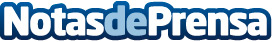 La marca Silbon presenta ‘Oxygen’, la línea versátil más comprometida con el medioambienteLa iniciativa de la firma de moda nacional se integra en el propósito global de marcas que quieren respetar el ecosistema con la utilización de materiales y procesos de producción compatibles con el desarrollo del planetaDatos de contacto:María José García-Mondelo Pérez617551616Nota de prensa publicada en: https://www.notasdeprensa.es/la-marca-silbon-presenta-oxygen-la-linea_1 Categorias: Nacional Moda Sociedad Madrid Andalucia Emprendedores http://www.notasdeprensa.es